SOLICITUD DE CONVALIDACION DE CURSOSANTECEDENTES DEL/LA POSTULANTE* SCT: Corresponde al número de créditos o equivalente.**Tipo: O: Obligatorio E: Electivo*** Si así lo estima, dos o más cursos de la Institución de origen pueden tributar a una asignatura que solicita convalidar.**** Agregue filas si lo necesitaRESULTADO SOLICITUD    Aprobación completa    Aprobación parcial    Rechazo de la solicitudOBSERVACIONES DEL EVALUADOR/A COMITÉ ACADÉMICOPrograma Magíster en Minería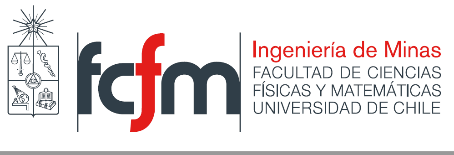 FCFM – Universidad de ChileNombre del/ la postulanteRut/Pasaporte:Asignaturas aprobadas fuera de la Facultad de Ciencias Físicas y Matemáticas (FCFM)Asignaturas aprobadas fuera de la Facultad de Ciencias Físicas y Matemáticas (FCFM)Asignaturas aprobadas fuera de la Facultad de Ciencias Físicas y Matemáticas (FCFM)Asignaturas aprobadas fuera de la Facultad de Ciencias Físicas y Matemáticas (FCFM)Asignaturas que solicita convalidarAsignaturas que solicita convalidarAsignaturas que solicita convalidarAsignaturas que solicita convalidarOBSERVACIONES (Evaluador/a)NOMBRE AÑOINSTITUCIÓNSCT*CódigoNOMBRESCT*TIPO**